Theme: Identity and Culture (Interests)This is a 7/8/9 answer model for writing. The bold sections are the boosters for top grades Produce the Spanish under on the line provided. When you sit your exam the exam board expects you to write to this standard. Remember the bold sections are 7-9 grade boosters.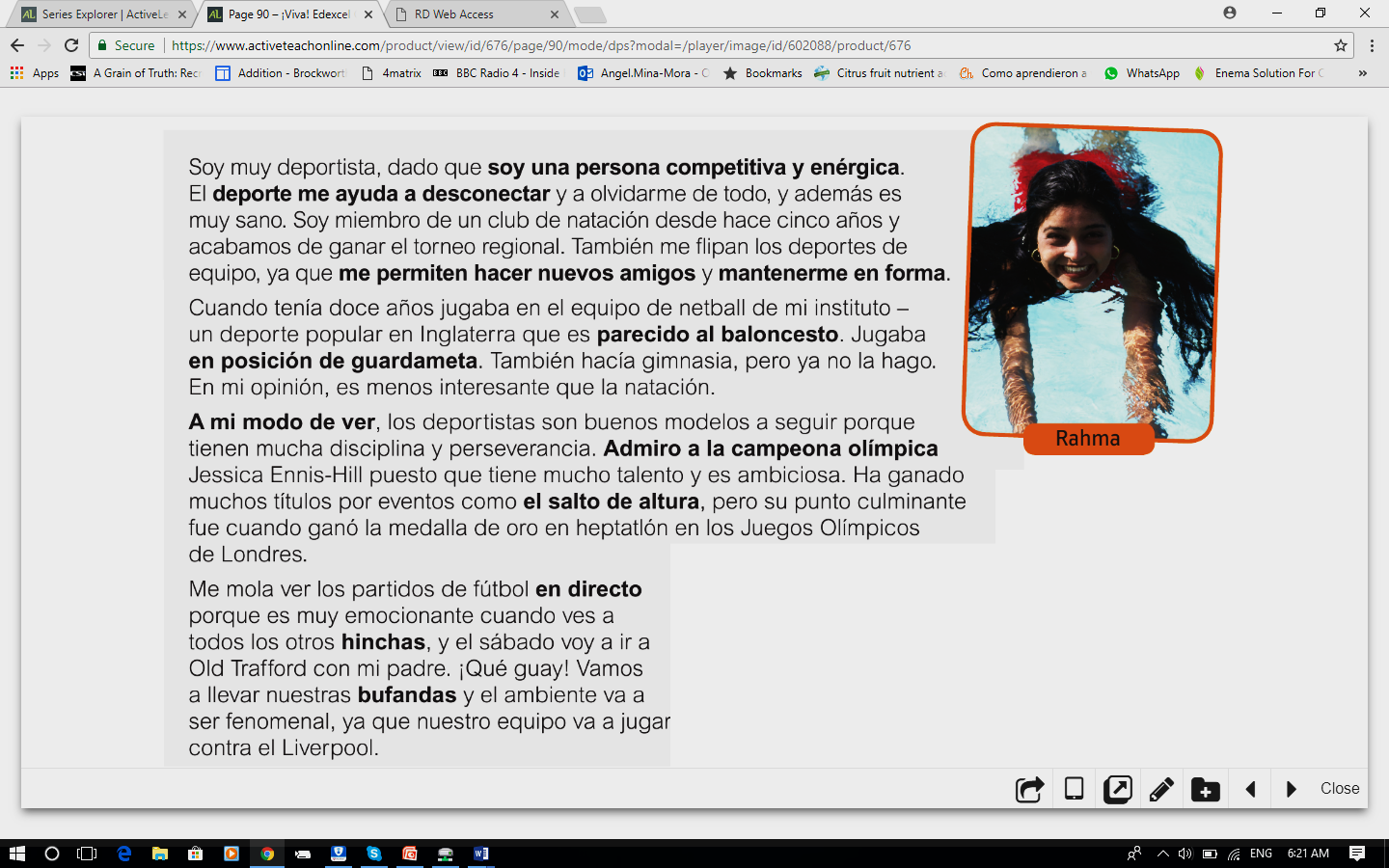 I am very sporty given that I am a competitive and energetic person. Sports help me to disconnect and forget everything and besides, it's very healthy. I am a member of the swimming club since five years ago and we just won the regionaltournament. Besides, I like team sports because they allow me to make new friends and keepmyself fit. When I was 12 years old, I used to play in the netball team of my school - a popularsport in England that is similar to basketball. I used to play in the goal-keeper position.I also used to do gymnastics, but I don't do it anymore.In my opinion, it is less interesting thanswimming. Seeing it my way, sportspeople are good role models becausethey have a lot of discipline and perseverance. I admire the Olympic champion Jessica Ennis-Hillgiven that she has a lot of talent and she’s ambitious. She has won many titlesfor events like high jump, but her high point was when she won the gold medal in heptathlon atthe Olympic Games in London. I love watching football matches live becauseit's very exciting when you see all the other fans and on Saturday I'm going to go to Old Traffordwith my father how cool!!!!!!!!!!! we are going to bring our scarves and the environment is going to bephenomenal because our team is going to play against Liverpool.